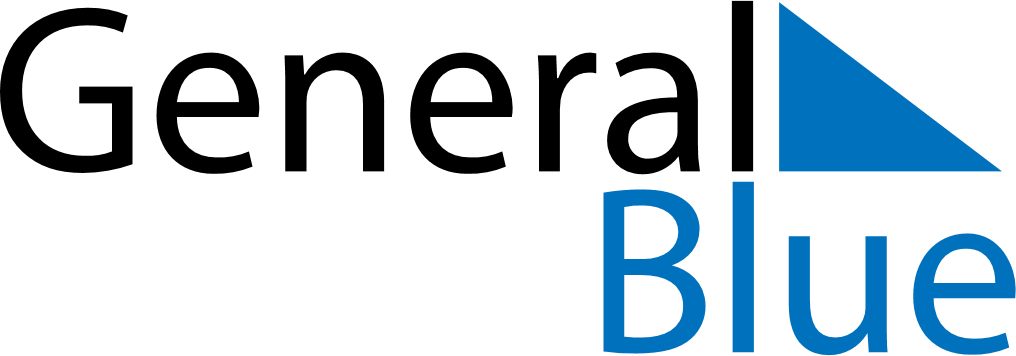 January 2018January 2018January 2018January 2018JapanJapanJapanSundayMondayTuesdayWednesdayThursdayFridayFridaySaturday1234556New Year’s DayJanuary 2ndJanuary 3rd7891011121213Coming of Age Day1415161718191920212223242526262728293031